NOM DE L’ENTREPRISEAdresseRENSEIGNEMENTS GENERAUX Mode opératoire générique    	  Mode opératoire chantier > 5 joursCoordonnées du référent amiante de l’entreprise, à contacter pour toute questionNom Prénom, qualité, téléphone, mailDescription succincte du processusTechnique d’intervention + matériau + protection collective ex : percement d’une colle amiantée avec poche de gel Contexte habituel (ex : rénovation en logement social occupé, maintenance préventive équipement,)Avis et diffusion Ce mode opératoire est présent sur chantier annexé au Document Unique SI TRAVAUX > 5 JOURS : INFOS COMPLEMENTAIRESAdresse exacte de l’interventionLocalisation de la zone à traiter, description de l'environnement du lieu de l'interventionCroquis, plans, photosType, quantité/surface/longueur/nombre de pièces/état de conservation…Nature de l’intervention et matériaux concernésRapport de repérage avant travaux de la zone concernée (à joindre en annexe).Planning prévisionnelDate de commencement des interventions « amiante » : Durée totale des interventions « amiante » : Liste des salariés susceptibles d’intervenirEffectif prévu : NIVEAU D’EMPOUSSIEREMENTEvaluation du niveau d’empoussièrementJustification du niveau d’empoussièrement estimé et de sa source (base de données, Scolamiante, rapport CARTO Amiante…)Niveau d’empoussièrement mesuré : dates et résultats Nota : en absence de données de référence, faire une évaluation du risque et réaliser un mesurage à la première mise en œuvre du processus  Contrôle du niveau d’empoussièrementModalités et Fréquence des mesures du contrôle du niveau d’empoussièrement (mesures sur opérateur)Mesurages sur opérateur à prévoir annuellement pour chaque processus Mesures environnementales complémentaires réalisées ou prévues : avant le chantier, en cours de réalisation et à la fin de chantier. Préciser le nombre et la fréquence des mesurages prévusContrôle du respect de la VLEP 10f/l (valeur limite d’exposition professionnelle) Fréquence, méthode ORGANISATION DU TEMPS DE TRAVAILHoraires de travail, durée d’une vacation (maxi. 2h30) incluant les temps d’habillage et de déshabillage, nombre de vacations dans une journée (maxi 6h00 de travail en zone/jour), temps d’habillage, de décontamination, de récupération, temps de pause…Prise en compte des contraintes thermiques et physiques Exemple :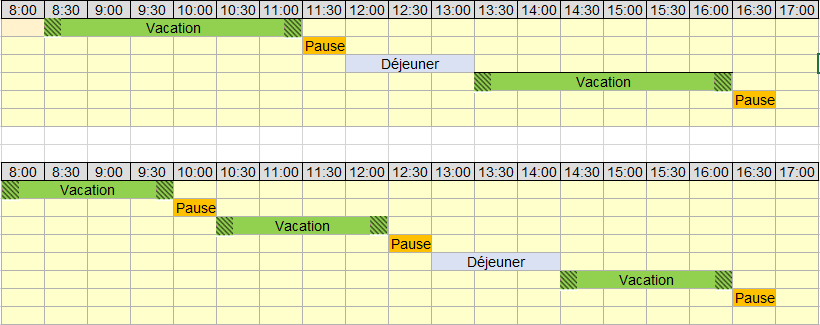 MOYENS TECHNIQUES MIS EN OEUVREInstallations de chantierDescriptif des équipements nécessaires : base vie, hygiène, sanitaire, réfectoire, stockagesInstallations de décontamination Energies/réseaux (Croquis et photos conseillés)Moyens et procédure de décontamination des hommesSAS 3 ? SAS 5 ? Douche ? Unité mobile de décontaminationDescriptif des équipements et procédure de déshabillage/décontamination(Croquis et photos conseillés)Moyens et procédure de décontamination du matérielDescriptif des équipements et procédure de décontamination du matérielIdentification et conditionnement du matériel non décontaminable(Croquis et photos conseillés)Protections collectivesDescriptif des protections des surfaces, confinement, calfeutrement, aspiration, bilan aéraulique, brumisation, arrosage, imprégnation à cœur…(Croquis et photos conseillés)Protections individuellesEPI amiante : vêtements, type de protection respiratoire selon niveau d’empoussièrement attendu…Procédure d’habillage détaillée(Croquis et photos conseillés)Autres EPIMETHODES DE TRAVAILPréparationBalisage, signalisation matériel, délimitation des zones (croquis et photos conseillés)Technique d’interventionExpliciter pour chaque phase le matériel et les outils utilisés (croquis et photos conseillés)Préciser les autres risques associés (bruit, vibration, chute…) et les moyens spécifiques de préventionNettoyage et repli de la zoneExpliciter les étapes du repli, les équipements nécessaires (croquis et photos conseillés)GESTION DES DECHETSDéchets produitsNature, quantitéAutorisations préalablesCAPConditionnement des déchetsProcédure de décontamination des sacs déchetsStockage sur site, à l’entrepriseConditions de stockage, autorisations, limites de quantité…Elimination des déchetsTransporteur ? Centre d’élimination ?Traçabilité des déchetsBSDAANNEXESNotice de PosteRepérage avant travaux adapté au périmètre des travaux (transmis aux organismes uniquement si chantier > 5 jours)Diffusion du Mode opératoire Inspection du TravailInspection du TravailCARSAT ou CRAMIFCARSAT ou CRAMIFMédecin du travailOPPBTPDiffusion du Mode opératoire Du siègeentrepriseDu chantierDu siègeentrepriseDu chantierMédecin du travailOPPBTPGénériqueAvant la première mise en œuvre ou après mise à jourXXXXXXAvec infos chantierSi intervention >5jXXXAvis du CSE ou DP reçu le :Avis du médecin du Travail reçu le : (Mode Opératoire générique)NOM PrénomFormation amiante (compétence, date)Date visite médicale (Suivi Individuel Renforcé)SecouristeDate validité formation